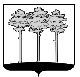 ГОРОДСКАЯ  ДУМА  ГОРОДА  ДИМИТРОВГРАДАУльяновской областиР Е Ш Е Н И Ег.Димитровград   31  октября  2018  года                                                                №  4/36   .О внесении изменений в Положение о порядке проведения конкурса на замещение вакантной должности муниципальной службы в органах местного самоуправления города Димитровграда Ульяновской областиНа основании Федерального закона от 25.12.2008 №273-ФЗ «О противодействии коррупции», Федерального закона от 05.10.2015 №285-ФЗ «О внесении изменений в отдельные законодательные акты Российской Федерации в части установления обязанности лиц, замещающих государственные должности, и иных лиц сообщать о возникновении личной заинтересованности, которая приводит или может привести к конфликту интересов, и принимать меры по предотвращению или урегулированию конфликта интересов»,   Городская Дума города Димитровграда Ульяновской области третьего созыва решила:1. Внести изменения в Положение о порядке проведения конкурса на замещение вакантной должности муниципальной службы в органах местного самоуправления города Димитровграда Ульяновской области, утверждённое решением Городской Думы города Димитровграда Ульяновской области второго созыва от 30.09.2015 №30/403:1.1. В пункте 2.2 раздела 2 приложения 2:1.1.1. В абзаце шестом слова «Администрации города» заменить словами «соответствующего органа местного самоуправления»;1.1.2. В абзаце одиннадцатом слова  «своего непосредственного начальника» заменить словами «представителя нанимателя (работодателя)»;1.1.3. В абзаце четырнадцатом слова «Кодексом служебной этики муниципальных служащих Администрации города Димитровграда Ульяновской области и ее отраслевых (функциональных) органов» заменить словами «Кодексом этики и служебного поведения работников соответствующего органа местного самоуправления»;1.1.4. В абзаце пятнадцатом слова «Стандартом антикоррупционного поведения муниципальных служащих Администрации города Димитровграда Ульяновской области и ее отраслевых (функциональных) органов» заменить словами «антикоррупционным стандартом соответствующего органа местного самоуправления».2. Установить, что настоящее решение подлежит официальному опубликованию и размещению в информационно-телекоммуникационной сети «Интернет», на официальном сайте Городской Думы города Димитровграда Ульяновской области (www.dumadgrad.ru).3. Установить, что настоящее решение вступает в силу со дня, следующего за днем его официального опубликования.4. Контроль исполнения настоящего решения возложить на комитет по социальной политике и местному самоуправлению (Степаненко).Исполняющий обязанности Главы города ДимитровградаУльяновской области	     А.Р. Гадальшин